November 11, 2020 Dear CCHS Parent/Guardian, The Calhoun County Public Health Department has been closely monitoring the recent increases in new COVID + cases across our county. There is a very real concern over the number of new cases requiring hospitalization. While Calhoun Community High School is working hard through the use of consistent safety protocols to prevent transmission of COVID-19 within our schools, the CCPHD is very concerned with the level of exposure occurring at family gatherings and social events around the county. This concern is further heightened with the upcoming Thanksgiving Holiday, when family and friends traditionally come together. In an effort to be proactive in limiting possible exposure to COVID-19 for our students, families and staff, we are adjusting our school calendar as follows: Thanksgiving Break is from Monday, November 23 through Friday, November 27. All students including A.M. seat-time support, P.M. seat-time support and virtual learners will return the week after Thanksgiving (November 30 - December 9) for remote only instruction (in other words they will not come to the building during this time.  STUDENTS ARE EXPECTED TO DO SCHOOL WORK).  Students have been prepared for this situation since the beginning of the school year, and we will continue to prep them over the next two weeks.In-person and virtual-only instruction will resume as usual on Thursday, December 10, 2020. The 10th was picked for a couple reasons.1.  Our next board meeting is Tuesday, December 8th.  Should the board opt to extend the stay home and work virtual decision, it gives us a day (Dec. 9th) to notify students and parents.  If the board opts to return to face to face support, we have the extra day after the board meeting to notify all students and parents as well.2.  Parent/Teacher conferences are scheduled for Thursday, December 10th; so they could happen as planned. In either case, our P/T conferences this year are virtual.We are making these adjustments to allow enough time after the Thanksgiving Holiday for any possible exposure to COVID-19 to be identified and run its course, before bringing our students and staff back together again for in-person instruction. Thank you for your continuing support. Please be safe and stay healthy through the holiday season. See page 2 for food service options.Sincerely, 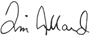 Tim Allard,Superintendent Food Service During Thanksgiving Break and Virtual Learning From HomeThe Lakeview School District provides food service for CCHS.  The following schedule will be used for any and all students (face to face or virtual) who would like to receive food.ONE WEEK’S worth of food will be provided at a time 1 time per week.  It will be a significant package, so be prepared to take that home.The week before Thanksgiving food will be distributed at the end of the school day (a.m. students or p.m. students) on Friday, November 20th.  Food can be taken home at 11a.m. for a.m. students departing for afternoon classes and Thanksgiving Break.  Food may also be taken home at 3:20p.m. for afternoon students.  Virtual students may pick up food at either time.The second food distribution will happen on Monday, November 30th from 1p.m. to 2p.m.The third (and hopefully final) food distribution will be on Monday, December 7th from 1p.m. to 2p.m.Again ALL STUDENTS are entitled to food packages and we would love for as many as possible to take advantage of this opportunity.Also ~ If you miss the pick up times above, please see the Lakeview School District’s Website for food pickup times and dates as our students may also pick up from ANY Lakeview site.CCHS will have essential staff working in the building to help answer questions and hand out food packages, so please do not hesitate to call with questions.It would be helpful to know in advance how many families/students plan to get food, so if you could let us know before Friday, November 20th, we would appreciate it.